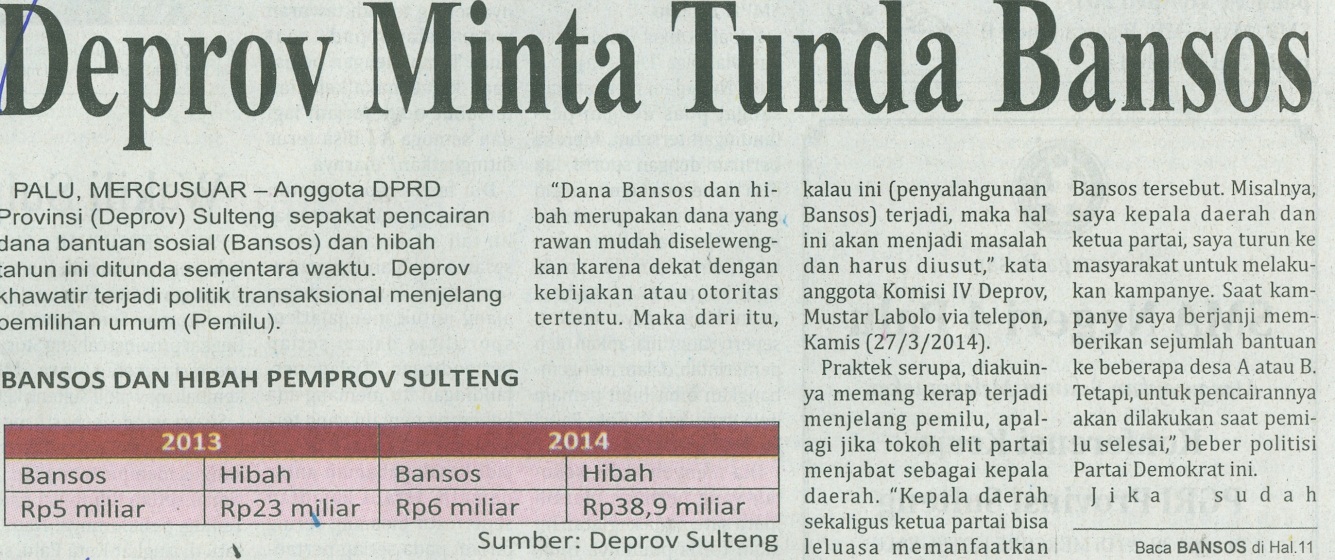 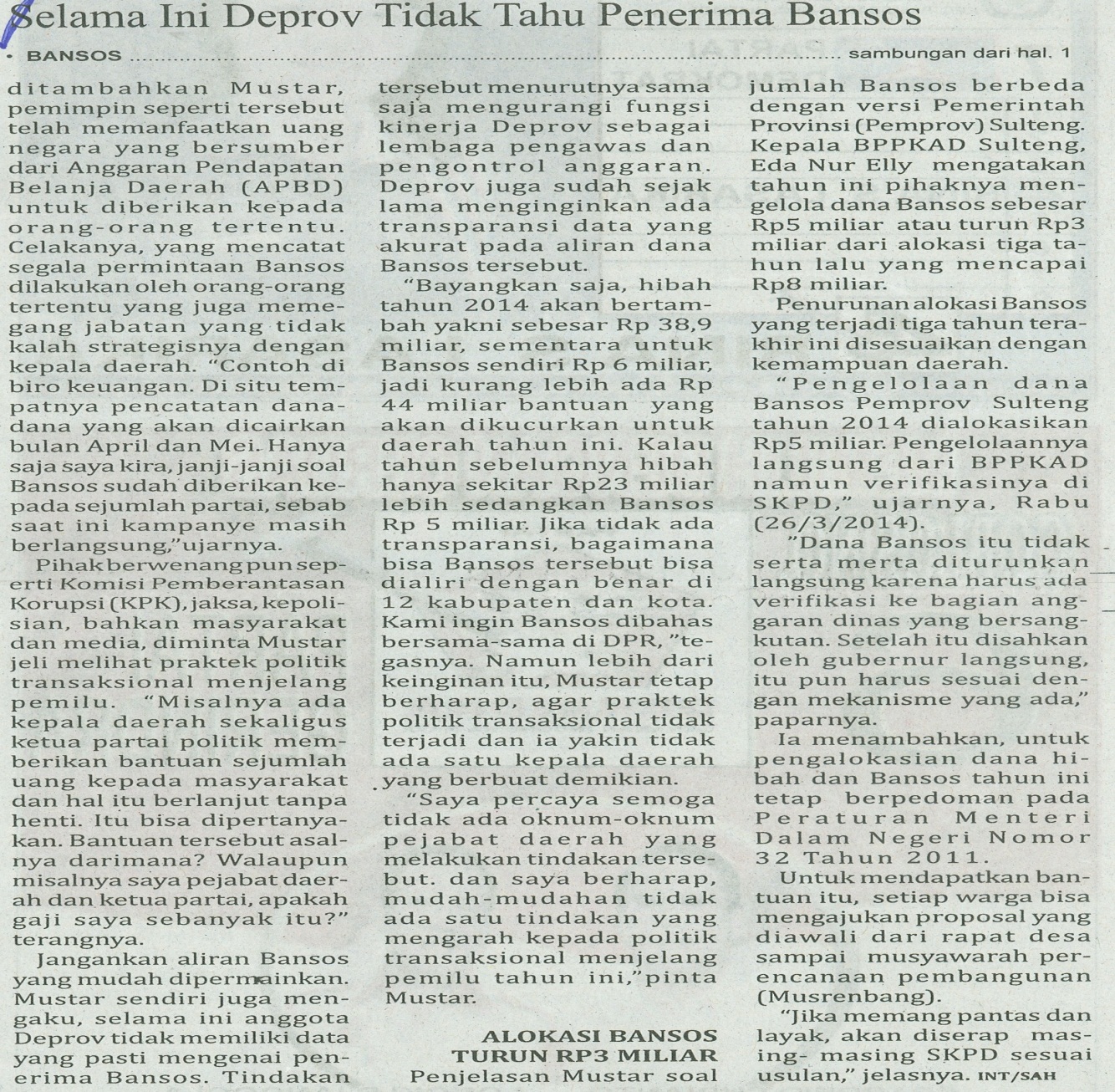 Harian    	:MercusuarKasubaudSulteng IHari, tanggal:Jumat,28 Maret 2014KasubaudSulteng IKeterangan:Halaman 01, Kolom 02-06; Hal 11, Kolom 09-11KasubaudSulteng IEntitas:PaluKasubaudSulteng I